In de schoolgids staat vermeld wat u van de school kunt verwachten ( denk aan: ouderavonden, tien minuten gesprekken enz.)  De verwachtingen van de school ten aanzien van de ouders:-Dat zij, volgens de Wet op Passend onderwijs, relevante informatie met betrekking tot het functioneren van hun kind delen met school.-Dat zij hun kind op tijd op school brengen. Om 8.20 uur zijn de deuren geopend. Om 8.25 uur gaan alle buitenspelende kinderen naar binnen. Om 8.30 uur beginnen de lessen. De ouders hebben het lokaal dan al verlaten tenzij anders is afgesproken.-Dat zij toezien dat hun kind gymnastiekspullen meeneemt. Dit geldt ook voor het eten en drinken  voor in de pauzes.-Dat zij school op de hoogte brengen van medicijngebruik en dat de medicatie ( indien van toepassing)     aanwezig is op school. Indien nodig/wenselijk wordt daartoe een contract opgesteld.-Dat zij bij ziekte of afwezigheid van hun kind de school op tijd bellen. Dat kan al vanaf 7.40 uur (0546-456733).-Dat zij bij ziekte, die ontstaan is gedurende de schooldag, bereikbaar zijn en dat hun kind wordt opgehaald van school.-Dat zij nauw willen samenwerken met school indien rondom hun kind zorgelijke situaties ontstaan.-Dat zij nauw willen samenwerken met school bij het afstemmen en het bij het bepalen van de  onderwijsbehoeftes van het kind.-Dat zij een actieve, betrokken houding laten zien als het gaat om de aanwezigheid bij een leerling-bespreking, ouderavond en t.a.v. het lezen van de berichtgeving vanuit school.-Interesse tonen om aan ouderactiviteiten deel te nemen.-Dat zij op de hoogte zijn van de inhoud van de schoolgids (overhandigd bij de inschrijving of in te zien via de website)-Dat zij op de hoogte zijn van de omgangsvormen/schoolregels op school.-Op de hoogte is van het VVE-beleid op de Stapvoorde.- Dat zij het SOS formulier jaarlijks invullen. Dit formulier geeft de nodige informatie in geval van incidenten en bereikbaarheid ouder(s), verzorger(-s) en/of familie etc..-Dat zij het toestemmingsformulier invullen m.b.t. de privacyregeling van de school zodat de school wat ouders op dit gebied willen.Handtekeningen voor akkoord:Directie:                                                                                   Ouder(-s)/verzorger(-s):                                    Bedankt voor het invullen van deze vragenlijstFOLDER VOOR-EN VROEGSCHOOLSE EDUCATIE(VVE) versie 27 juni 2016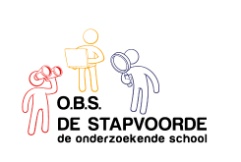 INFORMATIE OVER HET VVE-BELEID OP DE STAPVOORDEOok in de wijk ’t Windmolenbroek zijn kinderen die extra ondersteuning kunnen gebruiken. Dat betekent dat de peuterspeelzalen/kinderdagverblijven( psz/kdv) en de basisscholen (bao) zich moeten voorbereiden op de komst van kinderen die binnen de criteria vallen van VVE (Voor- en Vroeg-schoolse Educatie).  De consultatiebureaus spelen daarbij een grote rol. Daar wordt in eerste instantie gekeken of een kind in aanmerking komt voor extra begeleiding i.h.k.v. het VVE-project op een peuterspeelzaal of op een kinderdagverblijf.Op een aantal peuterspeelzalen, kinderdagverblijven wordt gewerkt met het programma “Piramide”.Het doel van deze programma’s  is om er voor te zorgen dat kinderen, die de Nederlandse taal (nog) niet goed beheersen (bijvoorbeeld m.b.t. de woordenschat of de spraakontwikkeling) of op een ander ontwikkelingsgebied zich te weinig ontwikkelen, voldoende kansen krijgen om het optimale uit zichzelf te halen. De samenwerking tussen peuterspeelzalen, kinderdagverblijven en de basisscholen wordt in onze wijk gecoördineerd door een projectbegeleidster(HBO-plusser).De komende 3 jaar wordt de opstart van dit programma gesubsidieerd. De contacten tussen de  psz/kdv en het bao zullen zich verstevigen. Op onze school is een VVE-coördinator aanwezig. De coördinator houdt zicht op de invoering en uitvoering van het VVE-beleid op de school.De inspectie van het onderwijs zal het project monitoren.Het VVE-beleid van de Stapvoorde: De inschrijving. U hebt als ouder(-s)/verzorger(-s) gekozen voor De Stapvoorde. De school waar uw kind(-eren) de komende acht jaar zal doorbrengen. Na het ondertekenen van het inschrijfformulier  wordt door ons de overheid op de hoogte gesteld dat uw kind op onze  school staat ingeschreven.We gaan vervolgens de ondersteuningsbehoefte van uw kind in beeld brengen. Er vindt een       “warme overdracht” op onze school plaats. De leidsters van de peuterspeelzaal en/of kinderdagverblijf verstrekt aan ons mondeling en schriftelijk informatie. U heeft kennis van deze informatie.Na de inschrijving en vóór een kind 4 jaar wordt, volgt een “intake” met de directeur. In dit gesprek wordt de ondersteuningsbehoefte van kind en ouders in kaart gebracht. Ook wordt het VVE-beleid op De Stapvoorde toegelicht (deze folder). Indien nodig wordt op basis van bovenstaande informatie maakt De Stapvoorde een afweging of tegemoet gekomen kan worden aan de ondersteuningsbehoefte van een kind. Daarbij worden de gestelde termijnen (6wk. met uitloop van 4 wk. In acht genomen.)Als een kind met een VVE-indicatie op school komt wordt de leerkracht hierover geïnformeerd. De leerkracht zal alle relevante informatie gaan lezen. Afhankelijk van de leeftijd en geboortedatum komt een nieuwe leerling al een paar keer op school voordat hij 4 wordt. ( 5 hele dagen of 10 dagdelen).Met 4 jaar komt een leerling in aanraking met het volledige lesaanbod in groep 1.Met ingang van het schooljaar 2016-2017 werken we met het lesaanbod uit de methode “Kleuterplein”(nieuwste versie). Deze methode is erkend als VVE-methode.Voor de leerling zal daarnaast in de groepen 1 en 2 extra aandacht besteed aan de ontwikkeling van de woordenschat. Ouders worden op de hoogte gesteld van de mogelijkheid om deel te nemen aan een VVE-programma van SCOOP genaamd VVE-THUIS en de wijze waarop zij zelf op school actief kunnen zijn (ouderparticipatie). Hiermee ondersteunen en stimuleren ouders het ontwikkelen van hun kind thuis.Leerkrachten uit de groepen 1 en 2 krijgen jaarlijks nascholing over VVE.De VVE-coördinatoren en de directeuren gaan naar netwerkbijeenkomsten in de wijk waar nieuw te voeren beleid wordt vastgelegd (plan) en wordt geëvalueerd (verslag). Over dit beleid wordt door De Stapvoorde verantwoording afgelegd naar inspectie, gemeente en andere belanghebbenden. In de schoolgids wordt het jaarlijkse beleid verantwoord (jaarverslag en jaarplan).VVE-THUIS: VVE thuis voor peuters en kleuters, voorheen Kleuter- en Peuterplus
De eerste jaren zijn heel belangrijk voor de ontwikkeling van uw kind. Ouders spelen hierbij een grote rol. De manier waarop u speelt en praat met uw kind heeft veel invloed op de ontwikkeling van uw kind. Uw kind kan spelenderwijs veel leren.
VVE thuis helpt u hierbij.
Wat is VVE thuis: VVE thuis peuters en kleuters is een programma voor ouders met kinderen van 3 -6 jaar. U krijgt activiteiten die u thuis kunt doen aangeboden en die sluiten aan bij het thema van de basisschool van uw kind. Zo leert uw kind nog meer en leert u hoe u uw kind kunt ondersteunen en stimuleren.Materialen: U krijgt bij elk thema een themaboekje en hierin leest u welke activiteiten u kunt doen en hoe u dat het beste kunt doen. Tevens krijgt u een spelkist en verteltas met prentenboek in bruikleen.Ondersteuning: U hoeft VVE thuispeuters en kleuters niet alleen te doen. Bij ieder thema is er een ouderbijeenkomst op school of bij u in de buurt. U krijgt dan uitleg over de activiteiten en informatie over de ontwikkeling van uw kind.
Deze ouderbijeenkomsten vinden 1 keer per 2 weken plaats.Waar en wanneer: We zijn met het programma in september 2011 gestart. De bijeenkomsten duren anderhalf uur en vinden plaats op De Stapvoorde.Vragen : Heeft u belangstelling of wilt u nog meer informatie, dan kunt u contact opnemen met: Tjarda Rodijk 06 - 13 71 70 2206 - 13 71 70 22
t.rodijk@scoopwelzijn.nl
Bereikbaar van maandag t/m vrijdag

Mirjam Knuif  06 - 39 71 52 8806 - 39 71 52 88
m.knuif@scoopwelzijn.nl
Bereikbaar op maandag en donderdag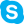 Lesaanbod vanuit methode “Kleuterplein”.Kwalificaties Kleuterplein Kleuterplein voldoet aan de criteria voor een goede uitvoering van VVE, zoals aangegeven in de Quick Scan van de Onderwijsinspectie. Dit zowel op het gebied van het aanbod (gebaseerd op een programma, aandacht voor taalontwikkeling) als van het pedagogisch klimaat (aantrekkelijke taaluitlokkende inrichting van de ruimte) en het educatief handelen (interactiebevordering met en tussen kinderen, programmatische aanpak).In de methode Kleuterplein staat het interactief taalonderwijs centraal. Uitgangspunt is een balans tussen constructief en instructief leren. Kinderen ontwikkelen zelf leerstrategieën en bouwen samen met anderen hun eigen kennis op. Ze worden hierbij gecoacht en ondersteund door de instructie en uitleg van de leerkracht. Deze didactiek van interactief taalonderwijs, waarbij constructief en instructief leren zijn geïntegreerd, is van groot belang voor anderstalige en taalzwakke leerlingen. Leerlingen worden door ervaren leesouders  voorbereid op het thema’s  die gedurende het schooljaar in de groep worden behandeld zodat deze leerlingen volop kunnen deelnemen aan de gesprekken die over de thema’s gaan. Dat geldt ook voor de extra aandacht voor de woorden-schat. Woorden die in de thema’s aan bod komen worden door de leesmoeders vooraf meerdere keren met de leerlingen besproken.       Intakeformulier obs De Stapvoorde              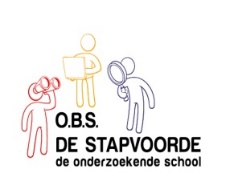 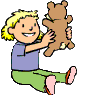 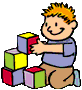 Versie 21-07-2017                                                                                            Dit formulier heeft geen officiële status.Datum van invullen : ……………………………………….                       GEGEVENS KINDNaam: ……………………………....…………………...………...Geboortedatum: …... - …... - ……....Geslacht:   jongen / meisjePlaats t.o.v. broertjes, zusjes:      1e,2e,3e,4e,5eHandtekening ouders/verzorgers: ………………………………..Ouders/verzorgers die hun kind op school aanmelden, weten veel te vertellen over hun kind.Het dagelijkse gedrag van uw kind is voor u gewoon. Juist dit gedrag wat gewoon is voor u als ouder(-s)/verzorger(-s), is belangrijk voor ons om te weten. Daarom vragen we naar concrete situaties en voorbeelden zodat we samen een gemeenschappelijk beeld krijgen van het ‘normale’ gedrag van uw kind.  Het intakegesprek biedt dan ook belangrijke aanknopingspunten voor de leerkracht om het onderwijsaanbod aan te laten sluiten op uw kind.Als uw kind naar een peuterspeelzaal of kinderdagverblijf gaat en waar gewerkt wordt met een VVE-programma zoals “Piramide”, dan zal informatie worden overgedragen naar de basisschool(VVE staat voor Voor- en Vroegschoolse Educatie). Deze informatie is nodig om de ondersteuningsbehoefte goed in beeld te brengen. Voor kinderen die niet in aanraking zijn gekomen met een VVE-programma, zijn wij afhankelijk van de informatie die ouders aan ons verstrekken. Van ouders wordt dan verwacht dat zij die informatie aan onze school verstrekken die nodig is om in beeld te brengen of De Stapvoorde tegemoet kan komen aan de ondersteuningsbehoefte van het kind. Sociaal emotionele ontwikkelingHerken ikHerken ikHerken ikHerken ikHerken ikHerken ikHerken ikSociaal emotionele ontwikkelingHeel duidelijksoms wel/soms nietsoms wel/soms nietsoms wel/soms nietsoms wel/soms niet(nog) niet(nog) niet1.   Uw kind voelt zich goed.Denk hierbij aan: Uw kind voelt zich op z’n gemak/ veilig, is spontaan, heeft  plezier.     Toelichting:OOOOOOO2.   Uw kind is in staat met eigen emoties om te gaan.Denk hierbij aan: Uw kind kan zich aan de regels houden, kan boosheid beheersen, kan op zijn/haar beurt wachten, heeft het driftbuien. Toelichting:OOOOOOO3. Hoe gaat uw kind om met onverwachte gebeurtenissen zoals plotselinge visite, plotselinge verandering van een afspraak die door u met uw kind gemaakt is etc. Toelichting:3. Hoe gaat uw kind om met onverwachte gebeurtenissen zoals plotselinge visite, plotselinge verandering van een afspraak die door u met uw kind gemaakt is etc. Toelichting:3. Hoe gaat uw kind om met onverwachte gebeurtenissen zoals plotselinge visite, plotselinge verandering van een afspraak die door u met uw kind gemaakt is etc. Toelichting:3. Hoe gaat uw kind om met onverwachte gebeurtenissen zoals plotselinge visite, plotselinge verandering van een afspraak die door u met uw kind gemaakt is etc. Toelichting:3. Hoe gaat uw kind om met onverwachte gebeurtenissen zoals plotselinge visite, plotselinge verandering van een afspraak die door u met uw kind gemaakt is etc. Toelichting:3. Hoe gaat uw kind om met onverwachte gebeurtenissen zoals plotselinge visite, plotselinge verandering van een afspraak die door u met uw kind gemaakt is etc. Toelichting:3. Hoe gaat uw kind om met onverwachte gebeurtenissen zoals plotselinge visite, plotselinge verandering van een afspraak die door u met uw kind gemaakt is etc. Toelichting:3. Hoe gaat uw kind om met onverwachte gebeurtenissen zoals plotselinge visite, plotselinge verandering van een afspraak die door u met uw kind gemaakt is etc. Toelichting:4.	Uw kind heeft zelfvertrouwen. Denk hierbij aan:  Uw kind kan voor zichzelf opkomen, heeft vertrouwen in eigen kunnen. Toelichting:   O   O   O   O   O   O   O5.	Uw kind heeft een goede relatie met  andere kinderen.Denk hierbij aan: Uw kind vertelt iets tegen andere peuters. Uw kind staat open voor reacties van andere kinderen. Uw kind komt voor zichzelf op. Uw kind deelt speelgoed met anderen.Toelichting:   O   O   O   O   O   O   O                Spraak- en taal- ontwikkelingHerken ikHerken ikHerken ikHerken ikHerken ikHerken ikHerken ik                Spraak- en taal- ontwikkelingheel duidelijkSoms wel/soms nietSoms wel/soms nietSoms wel/soms nietSoms wel/soms niet(nog) niet(nog) niet1.Wanneer is uw kind begonnen met praten?Toelichting:1.Wanneer is uw kind begonnen met praten?Toelichting:1.Wanneer is uw kind begonnen met praten?Toelichting:1.Wanneer is uw kind begonnen met praten?Toelichting:1.Wanneer is uw kind begonnen met praten?Toelichting:1.Wanneer is uw kind begonnen met praten?Toelichting:1.Wanneer is uw kind begonnen met praten?Toelichting:1.Wanneer is uw kind begonnen met praten?Toelichting:2. Uw kind begrijpt wat er gezegd wordt. OOOOOOO3. Uw kind kan via taal duidelijk maken wat hij/zij wil vertellen.OOOOOOO4. Uw kind is goed verstaanbaar.OOOOOOO5.  Is uw kind gewend om te worden voorgelezen?Zo ja, hoe beleeft uw kind het voorlezen en welke boeken zijn favoriet? Toelichting:   O   O   O   O   O   O   O6.   Uw kind heeft Nederlands als tweede taal.       Indien ja: -Hoelang is het al in Nederland?   ….…jaar                      -Spreken één of beide ouders Nederlands met hun kind?Toelichting:Ja    OJa    OJa    ONeeONeeONeeONeeO7. Kan uw kind kleuren onderscheiden? Toelichting:Ja    OJa    OJa    ONeeONeeONeeONeeO8. Houdt uw kind van tekenen/knutselen? Toelichting:9. Waar ligt de interesse op dit moment t.a.v. spelen?Binnenspel:Buitenspel:Ja    OJa    OJa    ONeeONeeONeeONeeO10. Is er volgens uw waarneming/inschatting m.b.t. de huidige ontwikkeling van uw kind sprake van een :  A: Ontwikkelingsachterstand of B: een ontwikkeling voorsprong of C: vrij gemiddelde ontwikkeling. Zet a.u.b. een kruisje achter uw keuze.Als u A of B heeft gekozen: A: Op welke gebieden denkt u aan een achterstand of voorsprong? Taal, rekenen, motorisch, creatief enz.b.	Hoe bemerkt u dat?c.	Maakt u zich als ouder/verzorgers daar zorgen over of juist niet?d.	Wat verwacht u van school op dit gebied?A:B:C:A:B:C:A:B:C:A:B:C:A:B:C:A:B:C:A:B:C:ZelfredzaamheidHerken ikHerken ikHerken ikHerken ikHerken ikHerken ikHerken ikZelfredzaamheidheel duidelijkheel duidelijksoms wel/soms nietsoms wel/soms nietsoms wel/soms nietsoms wel/soms niet(nog) nietUw kind kan zichzelf redden. Denk hierbij aan: Uw kind kan zelfstandig eten en drinken, kleding aan- en uit doen. Toelichting:OOOOOOO2. Uw kind is zindelijk? Toelichting:Ja   OJa   OJa   OJa   ONee                                               ONee                                               ONee                                               OInformatie ten behoeve van vroegtijdige signaleringInformatie ten behoeve van vroegtijdige signaleringInformatie ten behoeve van vroegtijdige signaleringInformatie ten behoeve van vroegtijdige signaleringInformatie ten behoeve van vroegtijdige signaleringInformatie ten behoeve van vroegtijdige signaleringInformatie ten behoeve van vroegtijdige signaleringInformatie ten behoeve van vroegtijdige signaleringKomt het volgende in de familie voor (doorstrepen indien niet van toepassing):1.Dyslexie (hardnekkige problemen met  lezen,schrijven, spellen)                             Ja/nee  Bij wie?______________________2.Dyscalculie (hardnekkige problemen  met aanleren rekenkundige vaardigheden)  Ja/nee  Bij wie?______________________3.Begaafdheid.                                                                                                             Ja/nee  Bij wie?______________________4.ADHD(hardnekkigheid m.b.t. zich niet voldoende kunnen concentreren/ kunnen plannen)  Ja/nee  Bij wie? _______________5.Autisme en aanverwante stoornissen?                                                                     Ja/nee  Bij wie? ______________________Gezondheid:Hieronder kunt u gegevens invullen, indien deze relevant zijn voor de schoolsituatie, bv. Medicijngebruik, beperkingen in gehoor/gezichtsvermogen, allergieën, eetgedrag, bijzonderheden ten aanzien van de geboorte, etc.Andere belangrijke aandachtspunten:Waren er ingrijpende gebeurtenissen die van invloed zijn op het welzijn van uw kind die belangrijk zijn voor de leerkracht(-en) om te weten? (bijv. ziektes in gezin of familie.)Hoe omschrijft u uw wijze van opvoeden en het stimuleren van de ontwikkeling van uw kind?(bijvoorbeeld door ‘belonen en bestraffen’, door ‘uit te leggen en actief te luisteren’, ‘door gehele vrijheid’ of ‘uit kinderen zelf laten komen wat er in zit’) Komt het volgende in de familie voor (doorstrepen indien niet van toepassing):1.Dyslexie (hardnekkige problemen met  lezen,schrijven, spellen)                             Ja/nee  Bij wie?______________________2.Dyscalculie (hardnekkige problemen  met aanleren rekenkundige vaardigheden)  Ja/nee  Bij wie?______________________3.Begaafdheid.                                                                                                             Ja/nee  Bij wie?______________________4.ADHD(hardnekkigheid m.b.t. zich niet voldoende kunnen concentreren/ kunnen plannen)  Ja/nee  Bij wie? _______________5.Autisme en aanverwante stoornissen?                                                                     Ja/nee  Bij wie? ______________________Gezondheid:Hieronder kunt u gegevens invullen, indien deze relevant zijn voor de schoolsituatie, bv. Medicijngebruik, beperkingen in gehoor/gezichtsvermogen, allergieën, eetgedrag, bijzonderheden ten aanzien van de geboorte, etc.Andere belangrijke aandachtspunten:Waren er ingrijpende gebeurtenissen die van invloed zijn op het welzijn van uw kind die belangrijk zijn voor de leerkracht(-en) om te weten? (bijv. ziektes in gezin of familie.)Hoe omschrijft u uw wijze van opvoeden en het stimuleren van de ontwikkeling van uw kind?(bijvoorbeeld door ‘belonen en bestraffen’, door ‘uit te leggen en actief te luisteren’, ‘door gehele vrijheid’ of ‘uit kinderen zelf laten komen wat er in zit’) Komt het volgende in de familie voor (doorstrepen indien niet van toepassing):1.Dyslexie (hardnekkige problemen met  lezen,schrijven, spellen)                             Ja/nee  Bij wie?______________________2.Dyscalculie (hardnekkige problemen  met aanleren rekenkundige vaardigheden)  Ja/nee  Bij wie?______________________3.Begaafdheid.                                                                                                             Ja/nee  Bij wie?______________________4.ADHD(hardnekkigheid m.b.t. zich niet voldoende kunnen concentreren/ kunnen plannen)  Ja/nee  Bij wie? _______________5.Autisme en aanverwante stoornissen?                                                                     Ja/nee  Bij wie? ______________________Gezondheid:Hieronder kunt u gegevens invullen, indien deze relevant zijn voor de schoolsituatie, bv. Medicijngebruik, beperkingen in gehoor/gezichtsvermogen, allergieën, eetgedrag, bijzonderheden ten aanzien van de geboorte, etc.Andere belangrijke aandachtspunten:Waren er ingrijpende gebeurtenissen die van invloed zijn op het welzijn van uw kind die belangrijk zijn voor de leerkracht(-en) om te weten? (bijv. ziektes in gezin of familie.)Hoe omschrijft u uw wijze van opvoeden en het stimuleren van de ontwikkeling van uw kind?(bijvoorbeeld door ‘belonen en bestraffen’, door ‘uit te leggen en actief te luisteren’, ‘door gehele vrijheid’ of ‘uit kinderen zelf laten komen wat er in zit’) Komt het volgende in de familie voor (doorstrepen indien niet van toepassing):1.Dyslexie (hardnekkige problemen met  lezen,schrijven, spellen)                             Ja/nee  Bij wie?______________________2.Dyscalculie (hardnekkige problemen  met aanleren rekenkundige vaardigheden)  Ja/nee  Bij wie?______________________3.Begaafdheid.                                                                                                             Ja/nee  Bij wie?______________________4.ADHD(hardnekkigheid m.b.t. zich niet voldoende kunnen concentreren/ kunnen plannen)  Ja/nee  Bij wie? _______________5.Autisme en aanverwante stoornissen?                                                                     Ja/nee  Bij wie? ______________________Gezondheid:Hieronder kunt u gegevens invullen, indien deze relevant zijn voor de schoolsituatie, bv. Medicijngebruik, beperkingen in gehoor/gezichtsvermogen, allergieën, eetgedrag, bijzonderheden ten aanzien van de geboorte, etc.Andere belangrijke aandachtspunten:Waren er ingrijpende gebeurtenissen die van invloed zijn op het welzijn van uw kind die belangrijk zijn voor de leerkracht(-en) om te weten? (bijv. ziektes in gezin of familie.)Hoe omschrijft u uw wijze van opvoeden en het stimuleren van de ontwikkeling van uw kind?(bijvoorbeeld door ‘belonen en bestraffen’, door ‘uit te leggen en actief te luisteren’, ‘door gehele vrijheid’ of ‘uit kinderen zelf laten komen wat er in zit’) Komt het volgende in de familie voor (doorstrepen indien niet van toepassing):1.Dyslexie (hardnekkige problemen met  lezen,schrijven, spellen)                             Ja/nee  Bij wie?______________________2.Dyscalculie (hardnekkige problemen  met aanleren rekenkundige vaardigheden)  Ja/nee  Bij wie?______________________3.Begaafdheid.                                                                                                             Ja/nee  Bij wie?______________________4.ADHD(hardnekkigheid m.b.t. zich niet voldoende kunnen concentreren/ kunnen plannen)  Ja/nee  Bij wie? _______________5.Autisme en aanverwante stoornissen?                                                                     Ja/nee  Bij wie? ______________________Gezondheid:Hieronder kunt u gegevens invullen, indien deze relevant zijn voor de schoolsituatie, bv. Medicijngebruik, beperkingen in gehoor/gezichtsvermogen, allergieën, eetgedrag, bijzonderheden ten aanzien van de geboorte, etc.Andere belangrijke aandachtspunten:Waren er ingrijpende gebeurtenissen die van invloed zijn op het welzijn van uw kind die belangrijk zijn voor de leerkracht(-en) om te weten? (bijv. ziektes in gezin of familie.)Hoe omschrijft u uw wijze van opvoeden en het stimuleren van de ontwikkeling van uw kind?(bijvoorbeeld door ‘belonen en bestraffen’, door ‘uit te leggen en actief te luisteren’, ‘door gehele vrijheid’ of ‘uit kinderen zelf laten komen wat er in zit’) Komt het volgende in de familie voor (doorstrepen indien niet van toepassing):1.Dyslexie (hardnekkige problemen met  lezen,schrijven, spellen)                             Ja/nee  Bij wie?______________________2.Dyscalculie (hardnekkige problemen  met aanleren rekenkundige vaardigheden)  Ja/nee  Bij wie?______________________3.Begaafdheid.                                                                                                             Ja/nee  Bij wie?______________________4.ADHD(hardnekkigheid m.b.t. zich niet voldoende kunnen concentreren/ kunnen plannen)  Ja/nee  Bij wie? _______________5.Autisme en aanverwante stoornissen?                                                                     Ja/nee  Bij wie? ______________________Gezondheid:Hieronder kunt u gegevens invullen, indien deze relevant zijn voor de schoolsituatie, bv. Medicijngebruik, beperkingen in gehoor/gezichtsvermogen, allergieën, eetgedrag, bijzonderheden ten aanzien van de geboorte, etc.Andere belangrijke aandachtspunten:Waren er ingrijpende gebeurtenissen die van invloed zijn op het welzijn van uw kind die belangrijk zijn voor de leerkracht(-en) om te weten? (bijv. ziektes in gezin of familie.)Hoe omschrijft u uw wijze van opvoeden en het stimuleren van de ontwikkeling van uw kind?(bijvoorbeeld door ‘belonen en bestraffen’, door ‘uit te leggen en actief te luisteren’, ‘door gehele vrijheid’ of ‘uit kinderen zelf laten komen wat er in zit’) Komt het volgende in de familie voor (doorstrepen indien niet van toepassing):1.Dyslexie (hardnekkige problemen met  lezen,schrijven, spellen)                             Ja/nee  Bij wie?______________________2.Dyscalculie (hardnekkige problemen  met aanleren rekenkundige vaardigheden)  Ja/nee  Bij wie?______________________3.Begaafdheid.                                                                                                             Ja/nee  Bij wie?______________________4.ADHD(hardnekkigheid m.b.t. zich niet voldoende kunnen concentreren/ kunnen plannen)  Ja/nee  Bij wie? _______________5.Autisme en aanverwante stoornissen?                                                                     Ja/nee  Bij wie? ______________________Gezondheid:Hieronder kunt u gegevens invullen, indien deze relevant zijn voor de schoolsituatie, bv. Medicijngebruik, beperkingen in gehoor/gezichtsvermogen, allergieën, eetgedrag, bijzonderheden ten aanzien van de geboorte, etc.Andere belangrijke aandachtspunten:Waren er ingrijpende gebeurtenissen die van invloed zijn op het welzijn van uw kind die belangrijk zijn voor de leerkracht(-en) om te weten? (bijv. ziektes in gezin of familie.)Hoe omschrijft u uw wijze van opvoeden en het stimuleren van de ontwikkeling van uw kind?(bijvoorbeeld door ‘belonen en bestraffen’, door ‘uit te leggen en actief te luisteren’, ‘door gehele vrijheid’ of ‘uit kinderen zelf laten komen wat er in zit’) Komt het volgende in de familie voor (doorstrepen indien niet van toepassing):1.Dyslexie (hardnekkige problemen met  lezen,schrijven, spellen)                             Ja/nee  Bij wie?______________________2.Dyscalculie (hardnekkige problemen  met aanleren rekenkundige vaardigheden)  Ja/nee  Bij wie?______________________3.Begaafdheid.                                                                                                             Ja/nee  Bij wie?______________________4.ADHD(hardnekkigheid m.b.t. zich niet voldoende kunnen concentreren/ kunnen plannen)  Ja/nee  Bij wie? _______________5.Autisme en aanverwante stoornissen?                                                                     Ja/nee  Bij wie? ______________________Gezondheid:Hieronder kunt u gegevens invullen, indien deze relevant zijn voor de schoolsituatie, bv. Medicijngebruik, beperkingen in gehoor/gezichtsvermogen, allergieën, eetgedrag, bijzonderheden ten aanzien van de geboorte, etc.Andere belangrijke aandachtspunten:Waren er ingrijpende gebeurtenissen die van invloed zijn op het welzijn van uw kind die belangrijk zijn voor de leerkracht(-en) om te weten? (bijv. ziektes in gezin of familie.)Hoe omschrijft u uw wijze van opvoeden en het stimuleren van de ontwikkeling van uw kind?(bijvoorbeeld door ‘belonen en bestraffen’, door ‘uit te leggen en actief te luisteren’, ‘door gehele vrijheid’ of ‘uit kinderen zelf laten komen wat er in zit’) Betreffende Vroeg- en Voorschoolse Educatie (VVE): Indien uw kind 3 of 4 dagen naar een Peuterspeelzaal of Kinderdagverblijf is gaat of is gegaan waar een programma zoals het “Piramideproject” wordt of werd gegeven.Bent u op de hoogte van het “Piramideproject” dat uw kind op de PSZ/KDV heeft doorlopen?     0 ja                                                 0 enigszins                                           0 neeBent u d.m.v. een folder op de hoogte van de voortgang van het VVE-beleid op De Stapvoorde?    0 ja                                                 0 enigszins                                           0 neeBent u op de hoogte aan welke ouderactiviteiten u kunt meedoen?    0 ja                                                 0 enigszins                                           0 neeBetreffende Vroeg- en Voorschoolse Educatie (VVE): Indien uw kind 3 of 4 dagen naar een Peuterspeelzaal of Kinderdagverblijf is gaat of is gegaan waar een programma zoals het “Piramideproject” wordt of werd gegeven.Bent u op de hoogte van het “Piramideproject” dat uw kind op de PSZ/KDV heeft doorlopen?     0 ja                                                 0 enigszins                                           0 neeBent u d.m.v. een folder op de hoogte van de voortgang van het VVE-beleid op De Stapvoorde?    0 ja                                                 0 enigszins                                           0 neeBent u op de hoogte aan welke ouderactiviteiten u kunt meedoen?    0 ja                                                 0 enigszins                                           0 neeBetreffende Vroeg- en Voorschoolse Educatie (VVE): Indien uw kind 3 of 4 dagen naar een Peuterspeelzaal of Kinderdagverblijf is gaat of is gegaan waar een programma zoals het “Piramideproject” wordt of werd gegeven.Bent u op de hoogte van het “Piramideproject” dat uw kind op de PSZ/KDV heeft doorlopen?     0 ja                                                 0 enigszins                                           0 neeBent u d.m.v. een folder op de hoogte van de voortgang van het VVE-beleid op De Stapvoorde?    0 ja                                                 0 enigszins                                           0 neeBent u op de hoogte aan welke ouderactiviteiten u kunt meedoen?    0 ja                                                 0 enigszins                                           0 neeBetreffende Vroeg- en Voorschoolse Educatie (VVE): Indien uw kind 3 of 4 dagen naar een Peuterspeelzaal of Kinderdagverblijf is gaat of is gegaan waar een programma zoals het “Piramideproject” wordt of werd gegeven.Bent u op de hoogte van het “Piramideproject” dat uw kind op de PSZ/KDV heeft doorlopen?     0 ja                                                 0 enigszins                                           0 neeBent u d.m.v. een folder op de hoogte van de voortgang van het VVE-beleid op De Stapvoorde?    0 ja                                                 0 enigszins                                           0 neeBent u op de hoogte aan welke ouderactiviteiten u kunt meedoen?    0 ja                                                 0 enigszins                                           0 neeBetreffende Vroeg- en Voorschoolse Educatie (VVE): Indien uw kind 3 of 4 dagen naar een Peuterspeelzaal of Kinderdagverblijf is gaat of is gegaan waar een programma zoals het “Piramideproject” wordt of werd gegeven.Bent u op de hoogte van het “Piramideproject” dat uw kind op de PSZ/KDV heeft doorlopen?     0 ja                                                 0 enigszins                                           0 neeBent u d.m.v. een folder op de hoogte van de voortgang van het VVE-beleid op De Stapvoorde?    0 ja                                                 0 enigszins                                           0 neeBent u op de hoogte aan welke ouderactiviteiten u kunt meedoen?    0 ja                                                 0 enigszins                                           0 neeBetreffende Vroeg- en Voorschoolse Educatie (VVE): Indien uw kind 3 of 4 dagen naar een Peuterspeelzaal of Kinderdagverblijf is gaat of is gegaan waar een programma zoals het “Piramideproject” wordt of werd gegeven.Bent u op de hoogte van het “Piramideproject” dat uw kind op de PSZ/KDV heeft doorlopen?     0 ja                                                 0 enigszins                                           0 neeBent u d.m.v. een folder op de hoogte van de voortgang van het VVE-beleid op De Stapvoorde?    0 ja                                                 0 enigszins                                           0 neeBent u op de hoogte aan welke ouderactiviteiten u kunt meedoen?    0 ja                                                 0 enigszins                                           0 neeBetreffende Vroeg- en Voorschoolse Educatie (VVE): Indien uw kind 3 of 4 dagen naar een Peuterspeelzaal of Kinderdagverblijf is gaat of is gegaan waar een programma zoals het “Piramideproject” wordt of werd gegeven.Bent u op de hoogte van het “Piramideproject” dat uw kind op de PSZ/KDV heeft doorlopen?     0 ja                                                 0 enigszins                                           0 neeBent u d.m.v. een folder op de hoogte van de voortgang van het VVE-beleid op De Stapvoorde?    0 ja                                                 0 enigszins                                           0 neeBent u op de hoogte aan welke ouderactiviteiten u kunt meedoen?    0 ja                                                 0 enigszins                                           0 neeBetreffende Vroeg- en Voorschoolse Educatie (VVE): Indien uw kind 3 of 4 dagen naar een Peuterspeelzaal of Kinderdagverblijf is gaat of is gegaan waar een programma zoals het “Piramideproject” wordt of werd gegeven.Bent u op de hoogte van het “Piramideproject” dat uw kind op de PSZ/KDV heeft doorlopen?     0 ja                                                 0 enigszins                                           0 neeBent u d.m.v. een folder op de hoogte van de voortgang van het VVE-beleid op De Stapvoorde?    0 ja                                                 0 enigszins                                           0 neeBent u op de hoogte aan welke ouderactiviteiten u kunt meedoen?    0 ja                                                 0 enigszins                                           0 neeOndersteuningsbehoefte van u als ouder(-s),Hieronder kunt u aangeven welke ondersteuningsbehoefte u heeft in de begeleiding van uw kind:Ondersteuningsbehoefte van u als ouder(-s),Hieronder kunt u aangeven welke ondersteuningsbehoefte u heeft in de begeleiding van uw kind:Ondersteuningsbehoefte van u als ouder(-s),Hieronder kunt u aangeven welke ondersteuningsbehoefte u heeft in de begeleiding van uw kind:Ondersteuningsbehoefte van u als ouder(-s),Hieronder kunt u aangeven welke ondersteuningsbehoefte u heeft in de begeleiding van uw kind:Ondersteuningsbehoefte van u als ouder(-s),Hieronder kunt u aangeven welke ondersteuningsbehoefte u heeft in de begeleiding van uw kind:Ondersteuningsbehoefte van u als ouder(-s),Hieronder kunt u aangeven welke ondersteuningsbehoefte u heeft in de begeleiding van uw kind:Ondersteuningsbehoefte van u als ouder(-s),Hieronder kunt u aangeven welke ondersteuningsbehoefte u heeft in de begeleiding van uw kind:Ondersteuningsbehoefte van u als ouder(-s),Hieronder kunt u aangeven welke ondersteuningsbehoefte u heeft in de begeleiding van uw kind:Verwachtingen van kind en oudersVerwachtingen van kind en oudersVerwachtingen van kind en oudersVerwachtingen van kind en oudersVerwachtingen van kind en oudersVerwachtingen van kind en oudersVerwachtingen van kind en oudersVerwachtingen van kind en oudersWat verwacht u als ouders/verzorgers van onze school? Met betrekking op:- zorg:- contact:- inspraak:- anders:Wat verwacht u als ouders/verzorgers van onze school? Met betrekking op:- zorg:- contact:- inspraak:- anders:Wat verwacht u als ouders/verzorgers van onze school? Met betrekking op:- zorg:- contact:- inspraak:- anders:Wat verwacht u als ouders/verzorgers van onze school? Met betrekking op:- zorg:- contact:- inspraak:- anders:Wat verwacht u als ouders/verzorgers van onze school? Met betrekking op:- zorg:- contact:- inspraak:- anders:Wat verwacht u als ouders/verzorgers van onze school? Met betrekking op:- zorg:- contact:- inspraak:- anders:Wat verwacht u als ouders/verzorgers van onze school? Met betrekking op:- zorg:- contact:- inspraak:- anders:Wat verwacht u als ouders/verzorgers van onze school? Met betrekking op:- zorg:- contact:- inspraak:- anders: